CURRICULUM VITAE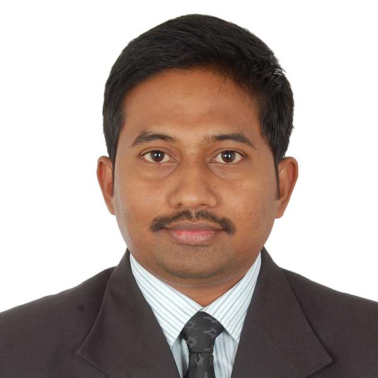 Vijay Vijay.366505@2freemail.com PROFESSIONAL EXPERIENCETotal Experience is 10 years 9 months: Diplomat Heavy Industries, Sharjah, UAE from November 2014 to February 2017 as a Design Manger – Structural.SecMec Consultants Private LTD, Hyderabad, India from February 2014 to October 2014 as a Deputy Manger – Civil and Structural.FLSmidth Private , Hyderabad, India from May 2006 to January 2014 as a Assistant Manager - Civil and Structural.Prime responsibilities include Designs and Drawing checking, Review of Vendor Drawings etc. Coordination with Project Engineers, Designers, CAD operators and other concerned departments like Mechanical, Process, and Electrical etc, for inter discipline interference.Coordination with Project support and Document Control departments for submission of various stages of design packages to clients. SPECIFIC EXPERIENCE IN REINFORCED CONCRETE AND STEEL STRUCTURES DESIGN & DETAILINGHaving hands of experience in Design of Reinforced and Structural Steel design and detailing on various codes like ACI318M-08, AISC360-10, BS-8110, BS-5950, SNIP 2.03.01-84, SNIP-II.23-81, IS-456 and IS-800.Experience in Reinforced concrete structures includes the Silo and buildings like Packing & Palletizing building, Raw mill building, Coal mill building, Clinker cooler building, Hopper buildings and Bag house structures.Structural Steel detailing includes Infrastructure buildings and industrial buildings like stair towers, conveyor bridges, walk way bridges, platforms & all shed structures.SPECIFIC EXPERIENCE AT SITEAt Present, Used to visit all sites as a part of site coordination and technical meetings/ issues with execution.Undergone training at Modern Cements, Jordan as onsite technical lead for one month (May 2010). Associated with Modern Cements, Jordan as an onsite Technical lead for additional Six months (From June 2010 to August 2010 & October 2010 to December 2010).During the training and supervision, Works handled like checking the execution as per the design drawing, issuing site instructions for site related problems, design & drawings issues and coordination with contractor as per site requirement. Below is the list of projects handled in reverse chronological order.Projects Handled in United Arab Emirates:Project 1 : Al Habtoor Polo Club, Dubai landConsultant: AtkinsProject 2 :Wasteless Sea Water and Brine Processing Complex, Dubai industrial cityConsultant: GreenstyleProject 3: Sandy Beach Resort, FujairahConsultant: GreenstyleProject 4: Standard and special Safety Cages (20’ and 40’)Consultant: World Crane ServicesProject 5: Dubal D20 Anode Storage building, Abu DhabiConsultant: EMALProject 6: IMG Worlds of Adventure, DubaiConsultant: GreenstyleProject 7: Ferrari World (phase -2), Abu DhabiConsultant: AECOMProject 8: Stair & lift Towers for Al Maryah Island Bridges, Abu DhabiConsultant: AECOMProject 9: Gymnasium for Al Owais Automobiles LLCConsultant: Zabeel Consulting EngineersPrime Responsibilities for Above Projects:  Team Lead Design of steel structure and its connections, steel drawings checking (includes shop drawings) and proposals on modifications as per site requirements.Checking of design documents for all submissions.Coordination with the consultant for resolve design related issues and working according to their requirements.Coordination with Fabrication team to ease their work.Coordination with site execution team and client for all structural related issuesCompleted Projects in other parts of World:Project / Client 1:Ambuja Cements limited.Maratha Cement Works, Chandrapur, Maharashtra (INDIA)Responsibilities:Analysis and Design of Conveyor bridges, Trestles, Drive & Take up tower and its foundationsPreparing and checking Design calculations.Project / Client 2:J.K. Cements limited.Jhajjar, Haryana (INDIA) & Mangrol, Rajasthan (INDIA)Responsibilities:Analysis and Design of Packing plant building (concrete floors and all steel platforms).Preparing and checking Design calculations and checking of drawings.Project / Client 3:Sanvira Industries Ltd.Mineral and Power plant, Visakhapatnam, Andhra Pradesh (INDIA)Responsibilities:Analysis and Design of CPC and RPC roof sheds (70m span and 50m spam) and its foundations.Conveyor trestle foundations design and checking.Project / Client 4:Ambuja Cements limited.Rabriyawas, Rajasthan (INDIA)Responsibilities:Analysis and Design of Conveyor bridges, trestles, transfer towers and foundations for all conveying system. Design of equipment supports.Checking of Design calculations and checking of drawings.Project / Client 5:Zuari Cement limited.Cochin and Sholapur, (INDIA)Responsibilities:Analysis and Design of Packing plant building Checking of Design calculations and checking of drawings.Project / Client 6:Bozshakol Copper Project.Copper Concentrator and Infrastructure, Republic of KazakhstanResponsibilities:Analysis and Design of Conveyor Bridges, Drive and Take up tower.Preparing and checking Design calculations.Project / Client 7:KhukhTsav Cement Plant.3000 T.P.D Cement Plant, Ulan bator, MongoliaResponsibilities:Analysis and Design of Packing & Palletizing building.Preparing Design calculations and checking of drawings.Design of steel platforms in packing building.Project / Client 8:JK Lakshmi Cement Ltd.4500 T.P.D Cement Plant, Durg - Chhattisgarh (INDIA)Responsibilities:Analysis and Design of Cement silos (4nos).Preparing Design calculations and checking of drawings.Project / Client 9:Caserones Project.Mineral Lumina Copper Chile S.AResponsibilities:Analysis and Design of Conveying system and Transfer towersPreparing and maintaining Design calculations.Project / Client 10:Vicat Sagar Cement Pvt. Ltd.7500 T.P.D Cement Plant, Chatrasala - Karnataka (INDIA)Responsibilities:Analysis and Design of Limestone Crusher House and tunnels for conveyors.Analysis and Design of Switchyard and substation including Steel towers. Checking of Design calculations and drawings.Conducting team meetings for work progress and timely deliverables.Project / Client 11:OJSCSHUROVSKY CEMENTShurovo Expansion Project, RUSSIAResponsibilities:Project coordinator.Analysis & Design of Coal mill foundation and Coal mill building.Checking Design calculations and checking of drawings at various levels.Maintaining all relevant documents and Interaction with FLS-PC for technical/site discussions/clarifications.Project / Client 12:Aurox Rersources Limited BallaBalla Titanomagnitite Project,Australia.Responsibilities:Analysis and Design of Conveying system and Transfer towersPreparing and maintaining Design calculations.Interaction with project Coordinator for technical discussions/clarifications.Maintaining input and output register.Project / Client 13:Gulf Cement CompanyQatar, Umm BabResponsibilities:Checking of Design documents for Buffer building and conveying system.Project / Client 14:Dalmia Cements (Bharat) Ltd.4500 T.P.D Cement Plant, Kadapa- Andhra Pradesh (INDIA)Responsibilities:Assistant Project CoordinatorAnalysis and Design of machine foundations and RCC structures like raw material hopper building, Bag houses, lime stone and additives stacker & reclaimer foundations.Analysis and Design of Deep pan conveyors, belt conveyors, transfer towers and wagon loading platforms.Coordination with client for latest input and site related discussions.Checking the Design drawings as per inputs from subvendor.Checking of Design calculations and drawings.Site Visits and solving the problems related to Design during execution of Projects at Site.Project / Client 15:Dalmia Cements (Bharat) Ltd.4500 T.P.D Cement Plant, Ariyalur- Tamilnadu (INDIA)Responsibilities:Assistant Project CoordinatorChecking of Design calculations and drawings.Site Visits and solving the problems related to Design during execution of Projects at Site.Project /Client 16:	Penna Cement Industries 4500 T.P.D Cement Plant,  Boyireddypalli- Andhra Pradesh (INDIA)Responsibilities:Analysis and Design of Reverse Air bag house building and conveyor trestle foundations.Analysis and Design of wagon loading platform.Checking of Design calculations and drawings.Project / Client 17:UCC calabar, Unicern, Line 1, NigeriaCiba Grey Cement, AlgerieCiba White CementResponsibilities:Calculation and Checking of Bill of Quantities for Steel and RCC structuresACADEMIC QUALIFICATIONSGraduated with Distinction (82.3%) in Civil Engineering from GMR institute of Technology, Jawaharlal Nehru Technology University, AP (2003 - 2006).Passed with Distinction (75.6%) in Diploma in civil engineering from Govt. Polytechnic, Visakhapatnam, AP (1998 – 2001).TECHNICAL SKILLS          Software Packages known: STAAD–PRO, ETABS, Master Series, PROKON, LIRA, Tekla, AutoCAD & Microsoft office.Operating Systems          : Windows DECLARATIONI affirm that the information given in this is true and correct. I also fully understand that if at any stage it is discovered that any attempt has been made by me to willfully conceal or misrepresent the facts, my candidature may be summarily rejected.